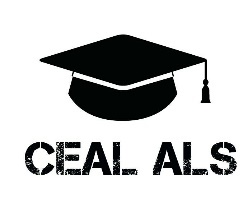 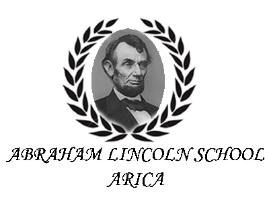 Bases y actividades: Aniversario 2019                                                                                 Centro de Alumnos:  Joaquin Casapia                                                                                                          Carla Escudero                                                                                                          Jorge Fajardo                                                                                                          Sebastian Herrera                                                                                                          Agatha Jorquera                                                                                                          Camila Mackenna                                                                                                          Javiera Ocaranza                                                                                                         Alanis Varas                                                                                                         Millaray Yusthy                                                                         Profesor a cargo: Gabriel Pérez.Bases Generales•	Los estudiantes deben mantener la buena conducta y el respeto hacia compañeros, profesores y toda persona.   •	Los horarios de planificación deben respetarse y cumplirse. •	Cualquier daño mayor a la infraestructura del colegio dentro del horario de actividades causará que los alumnos responsables sean vetados de TODAS las actividades a lo largo del año y regidos por el Reglamento Interno del Colegio. •	Se esperará un minuto y medio a las alianzas una vez realizado el llamado para cada actividad. Si no se presentan, tendrán puntaje menos por NO PRESENTACION definido en cada prueba. •	En el caso que queden dos alianzas en primer lugar, se sumará el puntaje del 1er y 2do lugar y se dividirá en dos. Mismo procedimiento para los demás lugares. •	Solo el Presidente de Curso puede realizar reclamos, quejas, etc, de lo contrario se descontará puntos.•	El tiempo designado para la entrega de pistas de audio o cualquier complemento para actividades deberán ser entregados a más tardar el miércoles 28 de junio, a manos del integrante del CEAL Joaquin Casapia. Estas deberán ir en un pendrive el cual deberá estar dentro de un sobre con la especificación del contenido.•	Los “Jeans Day” deberán ser respetados de forma estricta, deberán ser con la polera de la alianza, NO se permitirá el ingreso de alumno/as que lleguen con poleras cortas (mostrando el ombligo), alumnos que lleguen con pantalones abajo, jeans rotos, que traigan aros, etc. Se pide exclusivo cumplimiento de esta regla, ya que de esto dependerá que el “Jeans Day” se vuelva a realizar a lo largo del año. •	En las actividades a realizar se deberá tener criterio y respeto con lo que se presentará, se tomarán medidas contra la alianza que realice una actividad dándole una connotación sexual, racista, burla a un miembro del personal del colegio o cualquier otro sentido despectivo o que falte el respeto de los presentes.•	Las fotos tomadas durante la jornada de actividades serán publicadas en el Instagram del CEAL (@cealals2019).Actividades                       Lunes 01 de Julio                                                        Martes 02 de JulioDía: Lunes 01 de Julio (Jeans Day).Horario: 07:45 – 12:45 h.Lugar: Colegio Abraham Lincoln.1. Conteo:Inicio: 08:00 h.El Centro de Alumnos pasará por todas las salas contando la cantidad de estudiantes con la polera del color de su alianza.Serán contabilizados solo los alumnos que a esa hora estén en la sala con sus poleras.Se darán 15.000 puntos de base a todas las alianzas y cada alumno sin la polera del color serán -1.000 puntos menos.2. Torneo de FIFA 18 (PS4) (en paralelo):En Enseñanza Básica y Media participarán 4 estudiantes por curso, sin importar el género. Todos los partidos serán únicos, excepto la final, la cual se disputará ida y vuelta.El formato del torneo será clásico, desde Octavos de Final.Los equipos serán elegidos a través de sorteo en el momento. Están prohibidas las agresiones de todo tipo entre jugadores y hacia cualquier persona en el lugar. La sanción para esta falta es la descalificación del responsable.En caso de empate, se jugarán directamente penales.Duración de cada partido: 5 minutos. Dificultad: legendarioEl lugar y hora donde se realizará el torneo se dará a conocer por el CEAL.3. Cheerleader:Participarán 10 alumnos por curso, 6 hombres y 6 mujeres.Las participantes deberán realizar una coreografía de porristas seria y lo más profesional posible.Está no es una porra jocosa.La vestimenta y la música a utilizar es libre elección.Deberá tener una duración de 3 minutos como mínimo y 4 como máximo.Los puntos a evaluar por el jurado son:4. Futbol Tenis:Serán 4 participantes por curso. Sin restricción de sexo. Se jugarán 2 sets de 5 minutos cada uno, menos la Final de Enseñanza Básica y el partido de Enseñanza Media (partido único), los cuales serán 2 sets de 6 minutos.Habrá un descanso de 1 minuto entre cada set. En caso de empate, se juega al mejor de 3 puntos. Reglas in-game:Cada jugador puede dominar máximo 2 veces el balón, antes de pasarlo a un compañero o al terreno rival.Se puede dar máximo 3 pases entre jugadores del mismo equipo, cada uno con sus respectivas 2 dominadas.Los servicios deben realizarse desde fuera de la cancha previamente delimitada. En cada servicio es obligatorio que el balón de un bote en el terreno rival.Faltas y sanciones:Conducta antideportiva (protestas, reclamos, patear la pelota en el terreno de juego para deliberadamente; retrasar el servicio, agredir y empujar al oponente, árbitro, etc; lenguaje ofensivo o hacer un gesto inadecuado hacia los jugadores, árbitro, etc.):Por primera vez: advertencia.Por segunda vez: pérdida de punto.Repetidas veces: expulsión del jugadorDía: lunes 01 de Julio.Horario: 18:30 – 23:00 h.Lugar: Colegio Abraham Lincoln.1.Presentación de alianza:La alianza tendrá 2 minutos mínimo y 2:30 máximo para mostrar ante el público la creatividad, su grito, su lienzo y todo lo llamativo que se les ocurra.Los minutos otorgados son libres para la alianza, dejando a prueba su creatividad y originalidad.Los puntos a evaluar por el jurado son:2.	Coreografía Cebollera:Participarán 12 alumnos por curso, 6 hombres y 6 mujeres.Deberán crear una coreografía con música cebollera: Cumbia, Regueton, Salsa, etc. La duración son 3 minutos mínimo y 4 máximo.Las canciones deben ser previamente aprobadas por el CEAL.Los puntos a evaluar por el jurado son:3. Gracia de los reyes: Deberán dar a conocer el talento los reyes.Deberán ser 3 minutos de presentación, 3:30 min. como máximoSon solo los reyes los que participan en esta actividad.No se permiten acciones de índole sexual o inapropiados, de lo contrario, se descalificará a la alianza y se le asignará el puntaje de No Presentación.Los puntos a evaluar por el jurado son:Día: martes 02 de Julio (Pijama day).Horario: 07:45 – 12:45 hLugar: Colegio Abraham Lincoln.Voleibol mixto:Serán 8 personas por curso, 4 hombres y 4 mujeres. Se jugará 6 vs 6, con 2 reservas cada equipo. Los partidos de Enseñanza Básica serán a 1 set de 12 puntos con diferencia de dos puntos, mientras que el de Enseñanza Media será a 2 sets de 12 puntos con cambio de lado. Las reglas del juego serán las ya conocidas y las vigentes por la Federación Internacional de Voleibol (FIVB).         2. Los improvisadores: Este juego tiene la dinámica del famoso programa ‘Los improvisadores’. Deberán participar 4 alumnos por alianza por curso ( 2 hombres y 2 mujeres) El CEAL le darán las situaciones a improvisar3. Silla Musical Gigante:Consiste en el mismo juego que todos jugamos alguna vez en nuestra infancia.Participarán 2 alumnos por curso.Se rotarán una serie de canciones y el último que se logre sentar, será el ganador.Día: martes 02 de Julio.Horario: 18:30 – 23:00 h.Lugar: Colegio Abraham Lincoln.Coregrafía Baile Urbano:El baile urbano es todo tipo de canción.Incluye Hip-Hop, Pop, Trap, Rap, etc.Excluye todo lo que es folclor (cumbia, baladas, tango,etc.)El tiempo de duración es de 3 minutos, 4 como máximo.Deben ser mínimo 8 participantes, 12 como máximo.Puntos a evaluar:Jump it:Tal como la película Jump It, se deberá realizas una coreografía con cuerdad para saltar.Deben ser 6 participantes en total.Todos deben participar (los designados a girar la cuerda, deben tener tu participación en la coreografía)Mínimo 3 minutos y medio, 4 minutos y medio máximo.Puntos a evaluar: Mi banda:Participarán cuatro alumnos por curso, mixto.Deberán cantar una canción a libre elección.Es muy importante la química entre los participantes y como se desarrollen entre ellos en el escenario.Debe haber un mínimo de dos instrumentos.Los puntos a evaluar por el jurado son:ACTIVIDADES SORPRESA EN TODO EL ANIVERSARIO Día: jueves 04 de Julio.Gala De AniversarioEl lugar donde se realizará será informado a presidentes de curso en los próximos días.La NO PRESENTACIÓN en cualquier actividad es un descuento de 15.000 puntos para el curso.Campeonato de Futbol:Se realizará el día:24 de junio: Básica (lunes)25 de junio: Media (martes)El método en el cual se llevará a cabo será: (Básica)5A  v/s 5B6A v/s 6B7A v/s 7B       Los tres ganadores sacarán un papel para definir quien pasará directamente a la final, mientras que los otros dos ganadores, jugarán un partido para definir quien irá a la final.       (Media)         Los capitanes de cada equipo deberán participar en un sorteo, que revelará cuál de los cinco cursos participantes, pasará directamente a la final. Después de sacar al equipo finalista, se dirán los cursos rivales de cada partido.Los partidos se realizarán en mañanas escolares, en donde se irá directamente a las canchas del Colegio en Azapa km. 3.5.Hora de inicio: 08:15 h.Termino: 13:30 (Básica y Media)07:45 – 12:45 h.07:45 – 12:45 h.18:30 – 23:00 h.18:30 – 23:00 h.Primer LugarSegundo LugarTercer Lugar15.00010.0005.000CreatividadCoordinaciónActitudAcrobaciaLanzamiento1 a 7Primer LugarSegundo LugarTercer Lugar20.00015.00010.000Primer LugarSegundo LugarTercer Lugar10.0005.0002.500CreatividadParticipantesActitudCoordinación1 al 7Primer LugarSegundo LugarTercer Lugar20.00015.00010.000CreatividadDesplante MotivaciónTiempo1 al 7Primer LugarSegundo LugarTercer Lugar20.00015.00010.000Coordinación VestuarioTiempoMotivación Desplante1 al 7Primer LugarSegundo LugarTercer Lugar20.00015.00010.000Primer LugarSegundo LugarTercer Lugar10.0005.0002.500FluidezOriginalidad Puesta en escena1 al 7Primer LugarSegundo LugarTercer Lugar15.00010.0005.000Primer LugarSegundo LugarTercer Lugar10.0005.0002.500Coordinación VestuarioTiempoMotivación Desplante1 al 7Primer LugarSegundo LugarTercer Lugar20.00015.00010.000Coordinación VestuarioTiempoMotivación Desplante1 al 7Primer LugarSegundo LugarTercer Lugar25.00020.00010.000Coordinación TiempoMotivación Desplante1 al 7Primer LugarSegundo LugarTercer Lugar20.00015.00010.000